מחלוקת בשיעורים הקודמים עסקנו בנושא המחלוקת בהקשר ליום הזיכרון לראש הממשלה יצחק רבין. 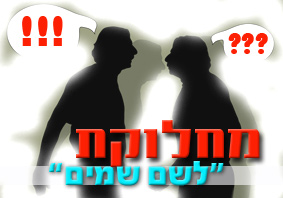 "מחלוקת, היא אי-הסכמה בין מספר צדדים על אודות סוגיה מסוימת. כל צד מנסה להוכיח שטענתו או דעתו הן הנכונות ולעתים אף בשימוש בכוח. מחלוקות יכולות להתקיים בין שני אנשים, כמו גם בין קהל רב. מחלוקות אף יכולות לגרור עמים ומדינות שלמות לעימותים קשים כגון קרבות מלחמות".(מתוך ויקיפדיה)הבחנו בין מחלוקת ל"שם שמיים"  ומחלוקת "לא לשם שמיים" והגענו למסקנה כי מחלוקת ל"שם שמיים" היא מחלוקת על עקרונות וחוקים (מחלוקת הלכתית)  שבה הצדדים נושאים ונותנים בחוקים (בדברי תורה) ללא נגיעה אישית ומתוך מטרה משוטפת לברר החוקים או העקרונות (את ההלכה) . מחלוקת ש"אינה לשם שמים" מציינת סיכסוך הנובע ממניעים אישיים ופוליטיים ונוגע בריב ובקרע חברתי בתוך הקהילה.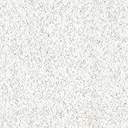 בפעילות זו, נתמודד עם סוגיית המחלוקת הקיימת בחברה הישראלית בחיי היום יום, וננסה לראות האם אפשר גם אחרת. משימהזוהי פעילות קבוצתית בלוח אלקטרוני שיתופי הנקרא לינואיט. עליכם לדון בקבוצה בנושא ולהחליט ביחד פתרון.הכנסו  לינואיט. שלחו פתקית תוך התייחסות נקודות הבאות:1. חפשו באינטרנט כתבה שהנושא בה הוא מחלוקת. העתיקו את הקישור לפתקית. כתבו בקצרה מהי המחלוקת המתוארת בכתבה וכיצד היא הסתיימה. עליכם לתת פתרון אחר למחלוקת.כתבו האם המחלוקת היא "לשם שמיים" או מחלוקת "לא לשם שמיים". נמקו תשובתכם. 3. לחצו על הקישור וענו על השאלות במסמך שיפתח.								עבודה נעימה.